DAFTAR PUSTAKAAfandi, P. (2016). Concept & Indicator Human Resources Management For Management Research. Deepublish.Aprilia, R. (2019). Pengaruh Motivasi Kerja Dan Budaya Organisasi Terhadap Kinerja Pegawai Di Kantor Polisi Pamong Praja (Satpol PP) Kota Bandung Provinsi Jawa Barat. Jurnal Tatapamong, 1(2), 105–121. https://ejournal.ipdn.ac.id/jurnaltatapamong/article/view/1155Arikunto, S. (2010). Prosedur Penelitian Suatu Pendekatan Praktek. Rineka Cipta.Bangun, W. (2012). Manajemen Sumber Daya Manusia (1st ed.). Erlangga.Danim, S. (2004). Motivasi, Kepemimpinan dan Efektivitas Kelompok. Rineka Cipta.Fahmi, I. (2016). Manajemen Sumber Daya Manusia. PT. Alfabeta.Ghozali, I. (2016). Aplikasi Analisis Multivariate Dengan Program SPSS. Badan Penerbit Universitas Dipenegoro.Ghozali, I. (2018). Aplikasi Analisis Multivariate Dengan Program IBM SPSS 25 (9th ed.). Universitas Dipenegoro.Gunarsa, S. D. (2008). Psikologi Olahraga Prestasi. Gunung Mulia.Hasibuan, M. S. . (1996). Organisasi dan Motivasi Dasar Peningkatan Produktivitas. Bumi Aksara.Kaswan. (2017). Psikologi Industri & Organisasi (Alfabeta (ed.)).Komaruddin. (1994). Ensiklopedia Manajemen. Alumni.Latif, I. A., Abubakar, H., & Said, M. (2021). Pengaruh Motivasi Intrinsik, Motivasi Ekstrinsik dan Budaya Organisasi Terhadap Kinerja Karyawan Pada Hotel Ayana Komodo Resort, Waecicu Beach Labuan Bajo Nusa Tenggara Timur. Indonesian Journal of Business and Management, 3(2), 134–138. https://journal.unibos.ac.id/jbm/article/view/594Luthans. (2006). Perilaku Organisasi (10th ed.). PT. Andi.Mangkunegara, A. P. (2005). Evaluasi Kinerja SDM. PT. Refika Aditama.Mangkunegara, A. P. (2011). Manajemen Sumber Daya Perusahaan. Remaja Rosdakarya.Mangkunegara, A. P. (2017). Evaluasi Kinerja Sumber Daya Manusia. Refika Aditama.Manullang, M. (2001). Manajemen Personalia. Gajah Mada University Press.Moeheriono. (2010). Pengukuran Kinerja Berbasis Kompetensi. Ghalia Indonesia.Potu, J., Lengkong, V. P. ., & Trang, I. (2021). Pengaruh Motivasi Intrinsik Dan Motivasi Ekstrinsik Terhadap Kinerja Karyawan Pada PT. Air Manado. Jurnal EMBA, 9(2), 387–394. https://ejournal.unsrat.ac.id/index.php/emba/article/view/33474Prasetyo, Y. A., & Wahyudi, C. (2022). Pengaruh Budaya Organisasi, Etika Kerja, dan Loyalitas Kerja Terhadap Kinerja Tenaga Kependidikan Universitas Bhamada Slawi. Konsentrasi: Jurnal Manajemen Dan Bisnis, 2(2), 97–105. https://konsentrasi.upstegal.ac.id/index.php/Konsentrasi/article/download/28/22/Rahmi, F., & Sovia, A. (2017). Dampak Sistem Pengendalian Internal, Prilaku Tidak Etis, Dan Moralitas Manajemen Terhadap Kecenderungan Kecurangan Akuntansi Pada Perusahaan Developer Di Pekanbaru. Jurnal Al-Iqtishad, 1(13), 48–66. https://ejournal.uin-suska.ac.id/index.php/al-iqtishad/article/view/4388/0Robbins, S. P. (1998). Organization Behavior, Concepts, Controversies, Application (Seventh Ed). Englewood Cliffs dan PT. Prenhallindo.Robbins, S. P. (2007). Manajemen. PT. Indeks.Robbins, S. P., & Coulter, M. (2009). Manajemen (10th ed.). Erlangga.Robbins, S. P., Judge, T., & Timothy, A. (2008). Organizational Behavior. Pearson.Safitri, A., & Susanto. (2019). Pengaruh Motivasi Intrinsik,Motivasi Ekstrinsik, Kompetensi dan Komitmen Terhadap Kinerja Karyawan PT. Askrindo Semarang. Majalah Ilmiah Solusi, 17(3), 155–172. https://journals.usm.ac.id/index.php/solusi/article/view/1633Samuel, T., & Septina, F. (2020). Pengaruh Motivasi Ekstrinsik dan Motivasi Intrinsik terhadap Kinerja Karyawan CV. Muncul Anugerah Jaya. JEMMA (Jurnal of Economic, Management, and Accounting), 3(2), 103–112. http://www.ojs.unanda.ac.id/index.php/jemma/article/view/365Santrock, J. W. (2003). Adolescance Perkembangan Remaja (S. B. Adlar dkk (ed.)). Erlangga.Sedarmayanti. (2011). Manajemen Sumber Daya Manusia. PT. Refika Aditama.Sinambela, L. P. (2018). Manajemen Sumber Daya Manusia. PT. Bumi Aksara.Siregar, H., Ahmadi, Zainuri, Susanti, Y., & Aritonang, R. (2020). Pengaruh Keterlibatan Kerja, Motivasi Intrinsik dan Budaya Organisasi Terhadap Kinerja Aparatur Sipil Negara (ASN) Di Dinas Lingkungan Hidup Provinsi Sumatera Utara. Jurnal Riset Manajemen Dan Bisnis, 5(2), 214–223. https://jurnal.uisu.ac.id/index.php/JRMB/article/view/3345Sugiyono. (2017). Metode Penelitian Kuantitatif, Kualitatif dan R & D. CV. Alfabeta.Sulistiyani, A. T., & Rosidah. (2003). Manajemen Sumber Daya Manusia. Graha Ilmu.Suliyanto. (2018). Metode Penelitian Bisnis Untuk Skripsi, Tesis dan Disertasi. Andi Offset (Anggota IKAPI).Suryadi, I., & Efendi, S. (2018). Pengaruh Motivasi Intrinsik, Kepuasan Kerja dan Budaya Organisasi Terhadap Kinerja Pegawai Biro Kepegawaian Di Badan Kepegawaian Negara (BKN) Jakarta. Jurnal Ilmu Manajemen, 14(2), 109–124. http://journal.unas.ac.id/oikonamia/article/view/524Susanto. (2006). Strategi Organisasi. Amara Books.Suwatno. (2011). Manajemen SDM dalam Organisasi Publik dan Bisnis. Alfabeta.Tika, M. P. (2016). Budaya Organisasi dan Peningkatan Kinerja Perusahaan. PT. Bumi Aksara.Triadi, R., Hidayah, S., & Fasochah. (2019). Pengaruh Motivasi Intrinsik Dan Ekstrinsik Terhadap Kinerja Pegawai Yang Di Mediasi Oleh Komitmen Organisasi (Studi Pada Pegawai Kantor Pertanahan Kota Semarang). Jurnal Ekonomi Manajemen Dan Akuntansi, 26(47), 1–17. https://ejurnal.stiedharmaputra-smg.ac.id/index.php/JEMA/article/view/351Uno, H. B. (2016). Teori Motivasi dan Pengukurannya Analisis di Bidang Pendidikan. PT. Bumi Aksara.Widiawaty, I. N., Rajindra, & Kadir, H. A. (2020). Pengaruh Motivasi Intrinsik dan Motivasi Ekstrinsik terhadap Kinerja Pegawai pada Kantor Badan Pendapatan Daerah Provinsi Sulawesi Tengah. Jurnal Kolaboratif Sains, 3(8), 390–400. https://jurnal.unismuhpalu.ac.id/index.php/JKS/article/view/1749Wirawan. (2007). Budaya dan Iklim Organisasi. Salemba Empat.Lampiran 1KATA PENGANTARPerihal		:    Permohonan Lembar Pengisian KuesionerJudul Penelitian	:   Pengaruh Motivasi Intrinsik, Motivasi Ekstrinsik dan Budaya Organisasi Terhadap Kinerja Pegawai Unit Pengelolaan Pendapatan Daerah SAMSAT Slawi Kabupaten TegalKepada Yth, Pegawai UPPD SAMSAT SlawiDi TempatDengan Hormat,      Dalam rangka untuk menyelesaikan penelitian, saya Mahasiswa Fakultas Ekonomi dan Bisnis Universitas Pancasakti Tegal, memohon partisipasi dari Bapak/Ibu/Sdr untuk dapat mengisi kuesioner yang telah saya sediakan.      Adapun data yang saya minta merupakan data yang sesuai dengan kondisi yang dirasakan oleh Bapak/Ibu/Sdr selama ini. Saya akan menjaga kerahasiaan data ini, karena hanya untuk kepentingan penelitian.      Setiap jawaban yang diberikan merupakan bantuan yang tidak ternilai harganya dan sangat bermanfaat bagi penelitian ini.      Atas perhatian dan bantuannya, saya mengucapkan banyak terimakasih.     Tegal,     April 2023             Hormat saya,         Raffi Setyo PutriPetunjuk Pengisian Jawablah masing-masing pertanyaan dibawah ini sesuai dengan kondisi saat ini.Pililah salah satu jawaban dibawah ini dengan cara memberikan tanda centang ( √ ) pada salah satu kolom pada jawaban yang tersedia.Identitas Responden1.  Jenis Kelamin	:	    Laki-laki	           PerempuanUsia			:          21-30 th	           31-40 th	           				      > 41 thPendidikan Terakhir 	:	    SMA/SMK/MA			    D1/D2/D3			    S1			    S2      Pililah salah satu jawaban dari kelima jawaban yang sesuai dengan cara memberikan tanda centang ( √ ) pada salah satu kolom pada jawaban yang tersedia.Keterangan :SS (Sangat Setuju)			S (Setuju)		N (Netral)TS (Tidak Setuju)STS (Sangat Tidak Setuju)Pernyataan Variabel Kinerja Pegawai (Y)Pernyataan Variabel Motivasi Intrinsik (X1)Pernyataan Variabel Motivasi Ekstrinsik (X2) Pernyataan Variabel Budaya Organisasi (X3)Lampiran 2SURAT IZIN PENELITIAN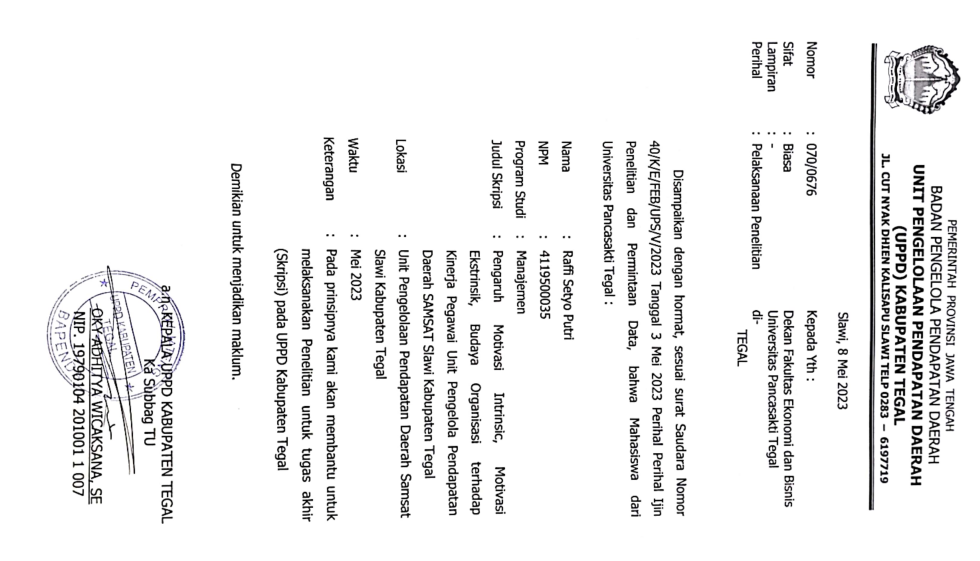 Lampiran 3FOTO PENYERAHAN KUESIONER KEPADA PEGAWAI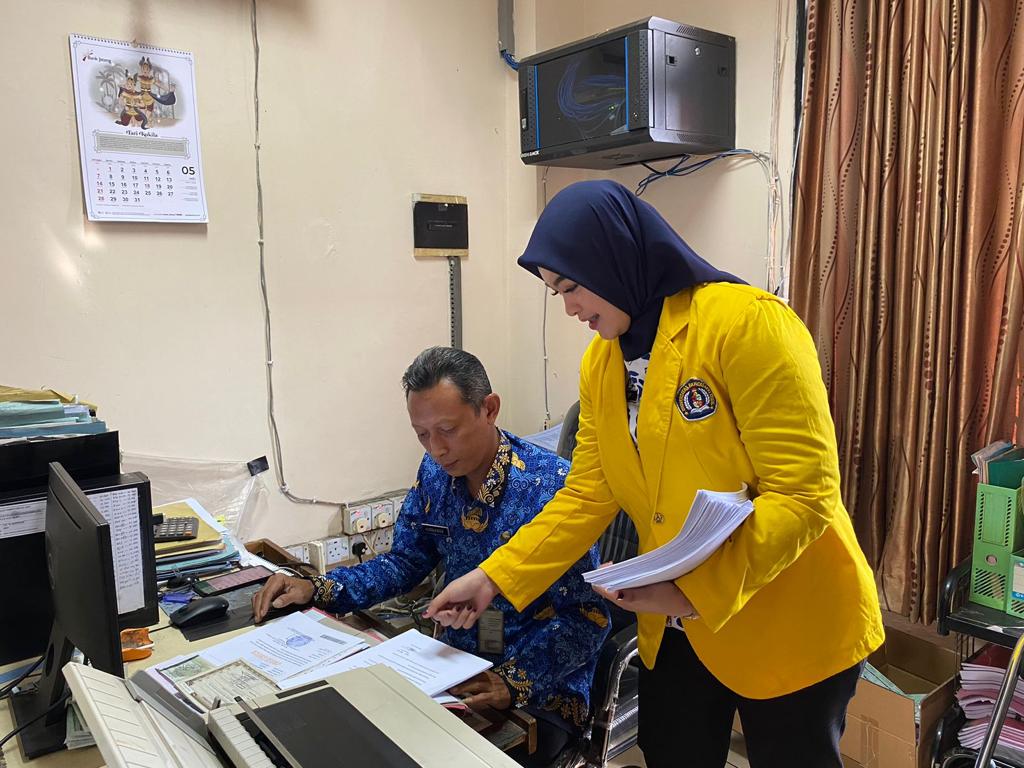 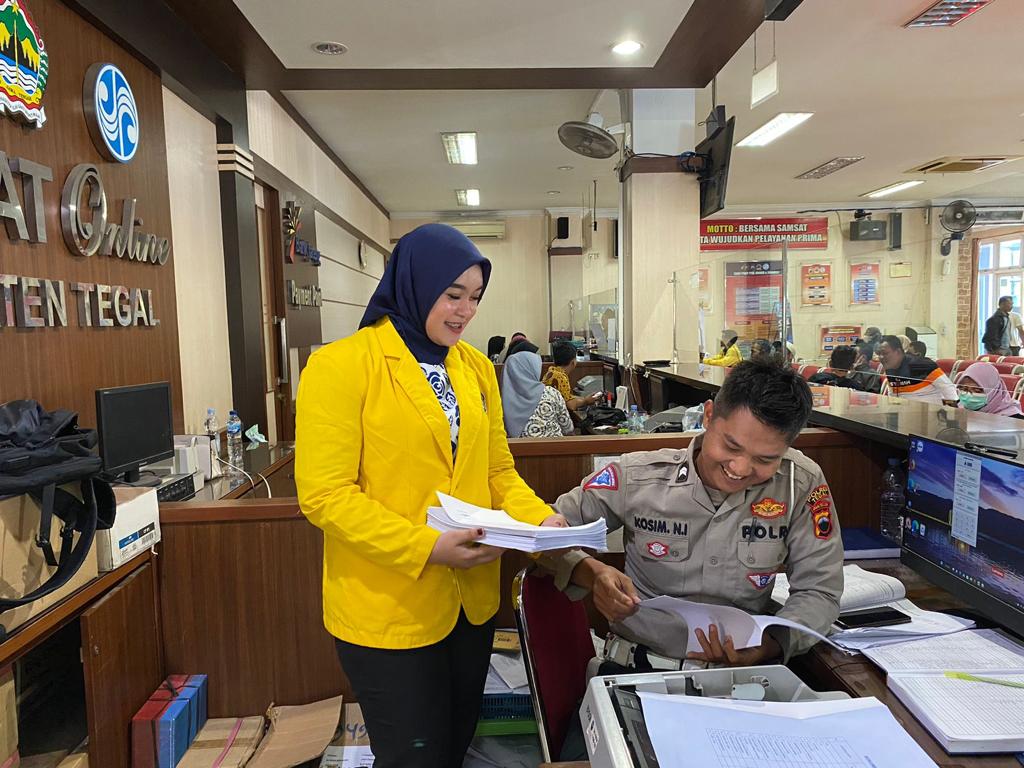 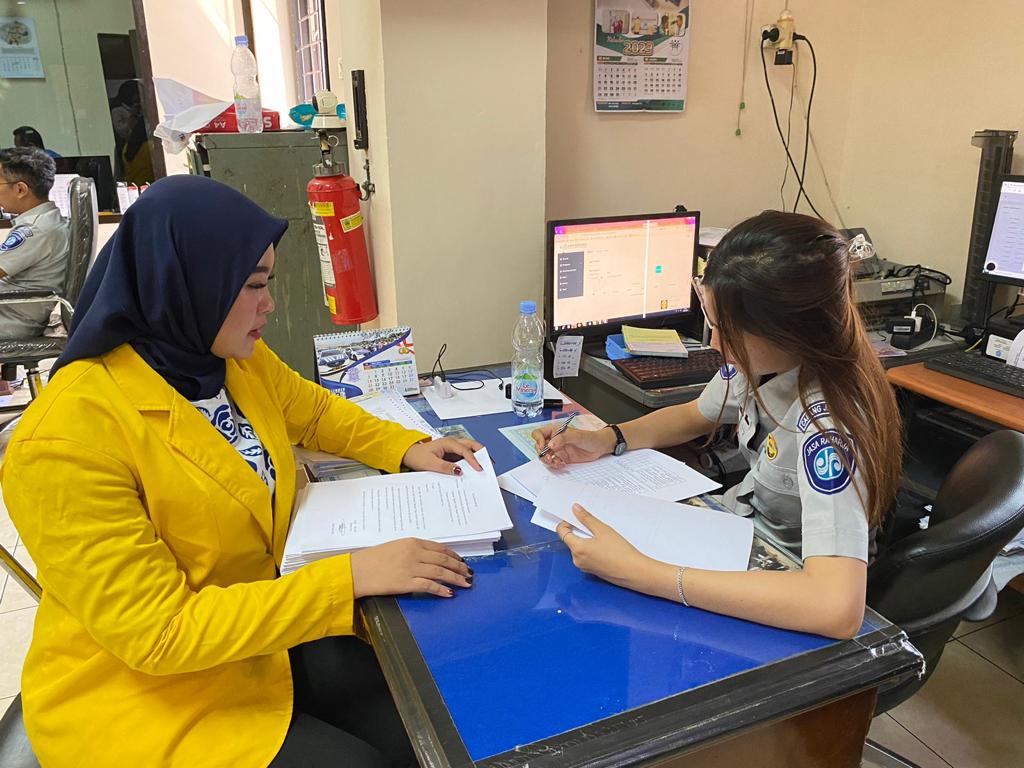 Lampiran 4HASIL UJI VALIDITASUji Validitas Variabel Kinerja Pegawai (Y)Uji Validitas Variabel Motivasi Intrinsik (X1)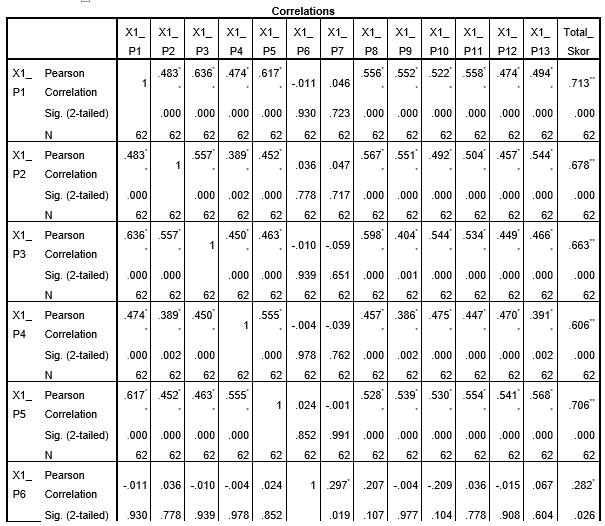 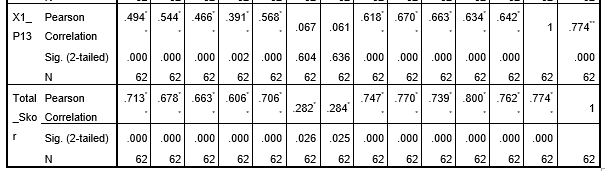 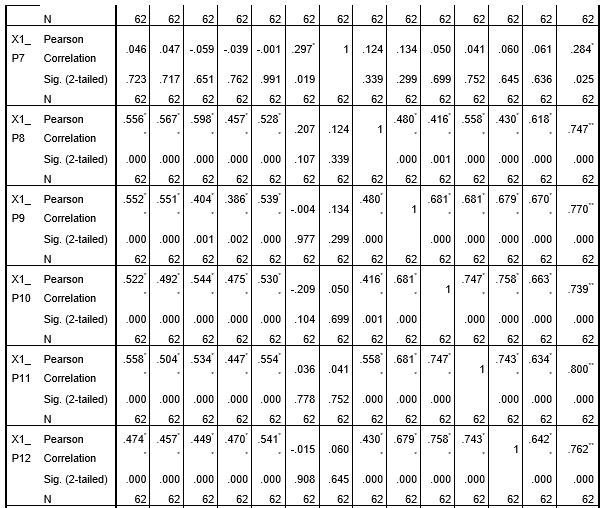 Uji Validitas Variabel Motivasi Ekstrinsik (X2)Uji Validitas Variabel Budaya Organsiasi (X3)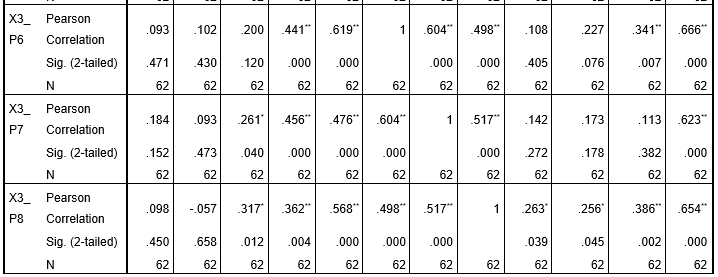 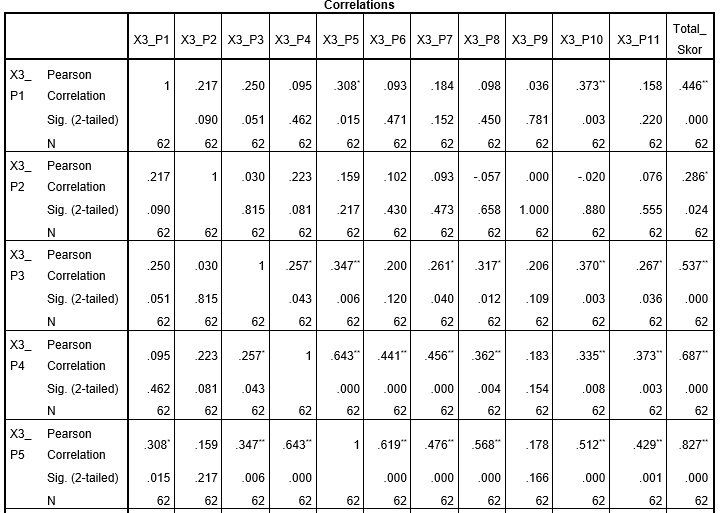 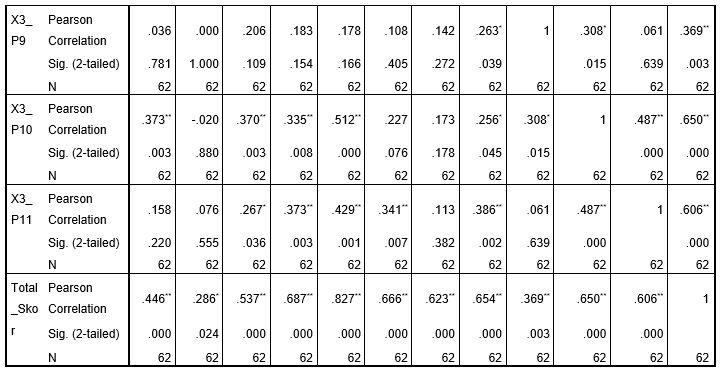 Lampiran 5HASIL UJI REABILITASUji Reabilitas Variabel Kinerja Pegawai (Y)Uji Reabilitas Variabel Motivasi Intrinsik (X1)Uji Reabilitas Variabel Motivasi Ekstrinsik (X2)Uji Reabilitas Variabel Budaya Organisasi (X3)Lampiran 6HASIL TRANSFORMASI DATA ORDINAL MENJADI INTERVALData Penelitian Variabel Kinerja Pegawai (Y)Data Penelitian Variabel Motivasi Intrinsik (X1)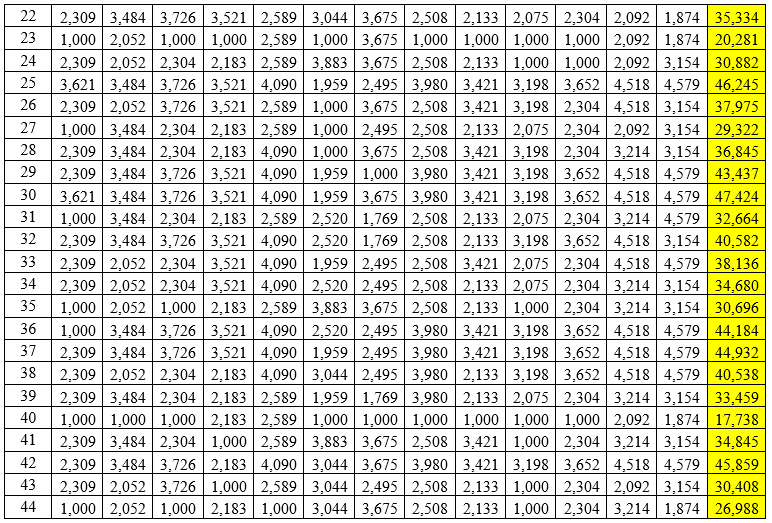 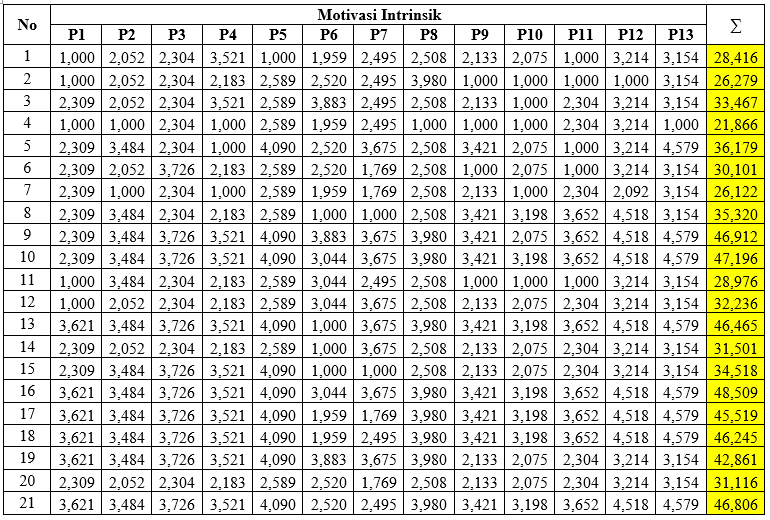 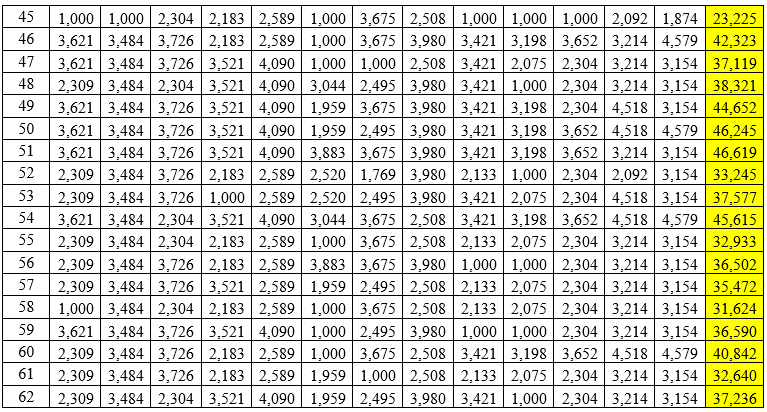 Data Penelitian Variabel Motivasi Ekstrinsik (X2)Data Penelitian Variabel Budaya Organisasi (X3)Lampiran 7UJI ASUMSI KLASIKUji Normalitas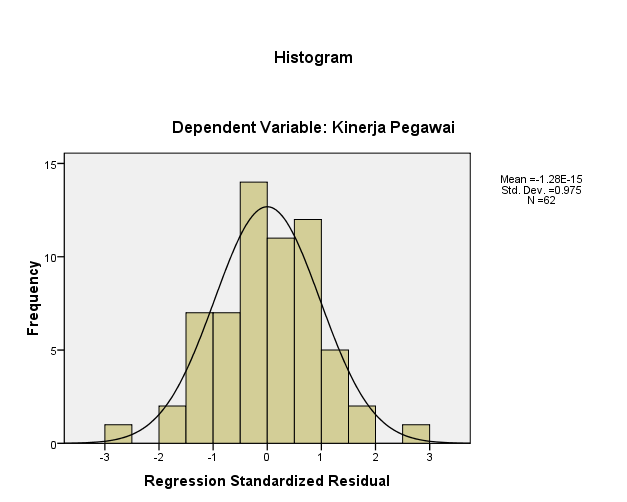 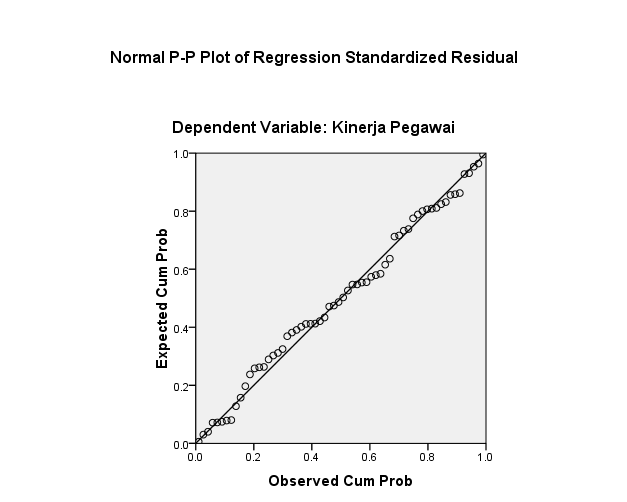 Uji MultikolinearitasUji Heterokesdastisitas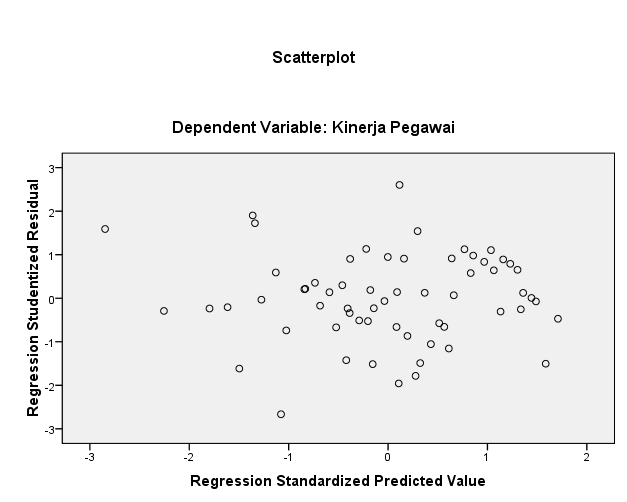 Lampiran 8UJI REGRESI LINIER BERGANDALampiran 9UJI PARSIAL (Uji t)Lampiran 10UJI SIMULTAN (Uji F)Lampiran 11UJI KOEFISIEN DETERMINASILampiran 12TABEL r (df = 51 – 100)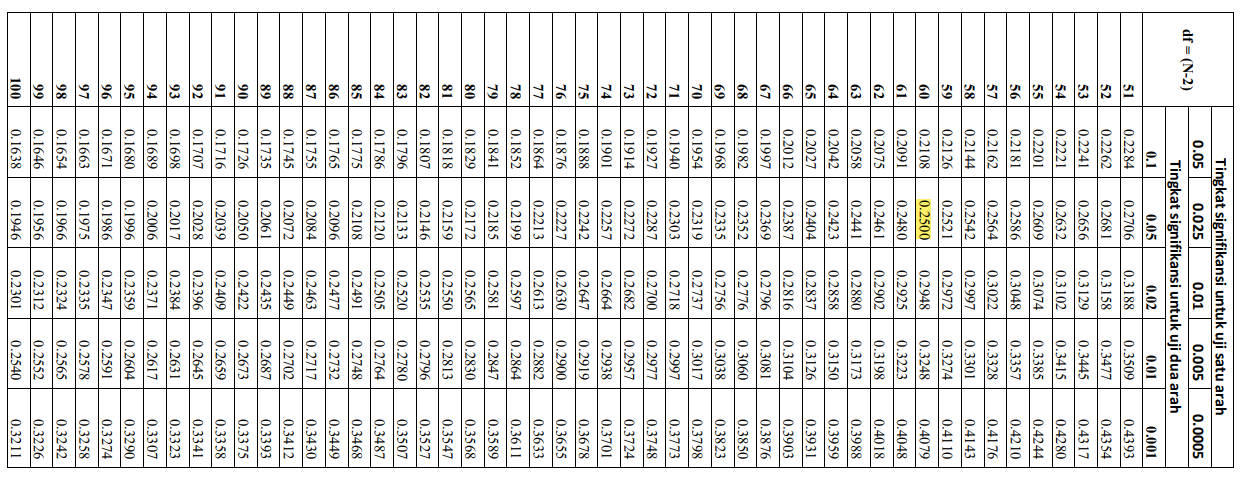 Lampiran 13TABEL t (df = 41 – 80)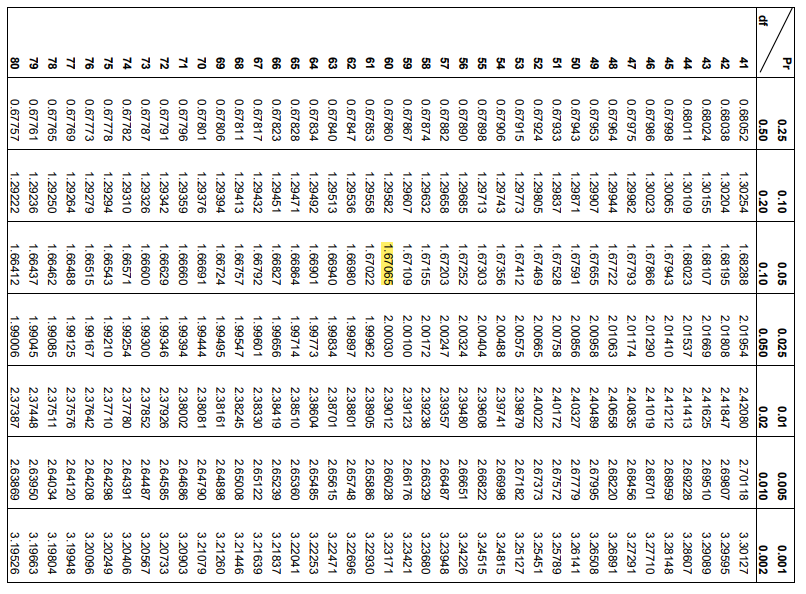 Lampiran 14TABEL F (df = 46 – 90)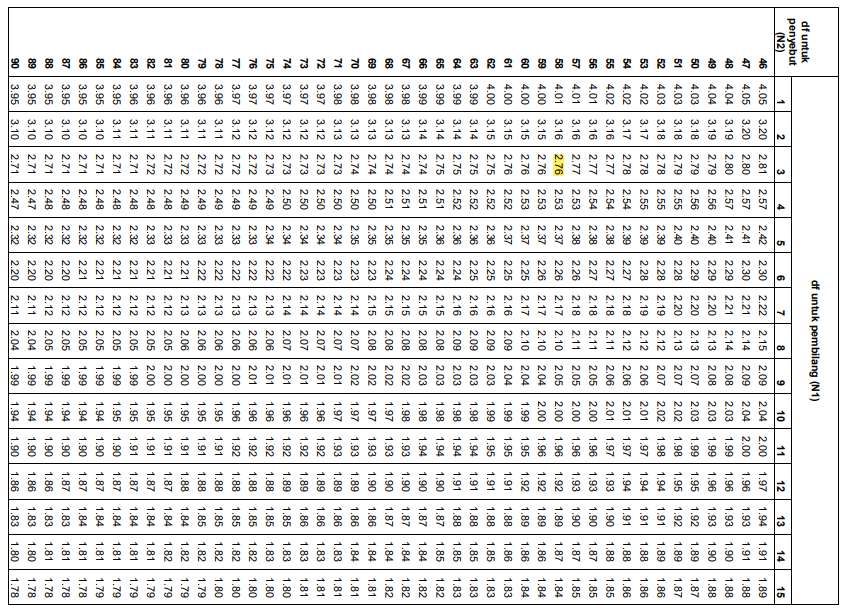 NoPernyataanJawaban RespondenJawaban RespondenJawaban RespondenJawaban RespondenJawaban RespondenNoPernyataanSTSTSNSSS1Pegawai mengerjakan tugas serta wewenang yang diberikan dengan baik2Pegawai menyelesaikan semua tugas dan tanggung jawab pegawai sesuai dengan jumlah yang diberikan3Pegawai menyelesaikan tugas sesuai dengan arahan dan keinginan atasan4Pegawai selalu jujur dalam menjalankan tugas dan kewajiban5Pegawai mampu bekerjasama dengan atasan maupun bawahan6Pegawai mampu bekerjasama dengan rekan kerja7Pegawai memiliki sikap inisiatif dalam bekerja8Pegawai selalu melaksanakan tugas yang diberikan9Pegawai memiliki wawasan yang luas dalam menunjang pekerjaan pegawaiNoPernyataanJawaban RespondenJawaban RespondenJawaban RespondenJawaban RespondenJawaban RespondenNoPernyataanSTSTSNSSS1Pegawai memiliki kemauan yang tinggi dalam menyelesaikan tugas yang diberikan2Pegawai memiliki semangat dalam menyelesaikan tanggung jawab yang diberikan3Pegawai selalu mendukung keputusan atasan 4Pegawai selalu patuh terhadap atasan5Pegawai selalu menghormati atasan6Pegawai senang dalam menjalani pekerjaan7Pegawai percaya diri terhadap pekerjaan yang saya jalani8Pegawai menghargai pekerjaan yang diberikan9Pegawai diberikan kesempatan berpartisipasi pada tugas-tugas tertentu10Pegawai diberikan kesempatan dalam mengekspresikan diri di lingkungan kerja11Pegawai bertanggung jawab terhadap pekerjaan yang dikerjakan12Pegawai ingin mengembangkan diri saya guna menunjang pekerjaan13Pegawai diberikan kesempatan untuk berprestasi di lingkungan kerjaNoPernyataanJawaban RespondenJawaban RespondenJawaban RespondenJawaban RespondenJawaban RespondenNoPernyataanSTSTSNSSS1Pegawai merasa dihargai atas tugas yang saya selesaikan2Pegawai mendapatkan pengakuan atas prestasi yang saya dapatkan3Pegawai mendapatkan kompensasi atas pekerjaan yang pegawai selesaikan4Pegawai mendapatkan imbalan/gaji atas pekerjaan yang diselesaikan5Pegawai mendapatkan peluang untuk mengembangkan diri6Pegawai mendapatkan jenis pekerjaan yang sesuai dengan kemampuan dan minat pegawai7Pegawai mendapatkan peluang untuk meningkatkan pengalaman di lingkungan kerja8Pegawai mendapatkan sikap yang positif dari rekan kerja NoPernyataanJawaban RespondenJawaban RespondenJawaban RespondenJawaban RespondenJawaban RespondenNoPernyataanSTSTSNSSS1Pegawai menerapkan keputusan manajemen 2Pegawai sangat agresif dalam bekerja3Pegawai merasa pegawai lain sebagai saingan saya dilingkungan kerja4Pegawai fokus terhadap hasil pekerjaan saja5Pegawai fokus terhadap proses dalam menyelesaikan tugas sebaik mungkin6Pegawai cenderung bekerja dengan mengutamakan kepentingan tim saja7Pegawai bekerja dengan teliti8Pegawai memberikan perhatian mendetil pada pekerjaan yang saya dikerjakan9Pegawai menganalisis terlebih dahulu pekerjaan yang saya akan kerjakan10Pegawai dituntut untuk berpikir inovatif dalam bekerja11Pegawai dituntut untuk berani mengambil resiko saat bekerjaCorrelationsCorrelationsCorrelationsCorrelationsCorrelationsCorrelationsCorrelationsCorrelationsCorrelationsCorrelationsCorrelationsCorrelationsY_P1Y_P2Y_P3Y_P4Y_P5Y_P6Y_P7Y_P8Y_P9Total_SkorY_P1Pearson Correlation1.671**.571**.479**.436**.383**.349**.652**.441**.741**Y_P1Sig. (2-tailed).000.000.000.000.002.005.000.000.000Y_P1N62626262626262626262Y_P2Pearson Correlation.671**1.469**.491**.357**.263*.370**.528**.535**.706**Y_P2Sig. (2-tailed).000.000.000.004.039.003.000.000.000Y_P2N62626262626262626262Y_P3Pearson Correlation.571**.469**1.583**.415**.409**.601**.522**.594**.763**Y_P3Sig. (2-tailed).000.000.000.001.001.000.000.000.000Y_P3N62626262626262626262Y_P4Pearson Correlation.479**.491**.583**1.371**.364**.351**.286*.548**.673**Y_P4Sig. (2-tailed).000.000.000.003.004.005.024.000.000Y_P4N62626262626262626262Y_P5Pearson Correlation.436**.357**.415**.371**1.720**.548**.571**.518**.739**Y_P5Sig. (2-tailed).000.004.001.003.000.000.000.000.000Y_P5N62626262626262626262Y_P6Pearson Correlation.383**.263*.409**.364**.720**1.693**.609**.542**.740**Y_P6Sig. (2-tailed).002.039.001.004.000.000.000.000.000Y_P6N62626262626262626262Y_P7Pearson Correlation.349**.370**.601**.351**.548**.693**1.566**.564**.751**Y_P7Sig. (2-tailed).005.003.000.005.000.000.000.000.000Y_P7N62626262626262626262Y_P8Pearson Correlation.652**.528**.522**.286*.571**.609**.566**1.613**.795**Y_P8Sig. (2-tailed).000.000.000.024.000.000.000.000.000Y_P8N62626262626262626262Y_P9Pearson Correlation.441**.535**.594**.548**.518**.542**.564**.613**1.796**Y_P9Sig. (2-tailed).000.000.000.000.000.000.000.000.000Y_P9N62626262626262626262Total_SkorPearson Correlation.741**.706**.763**.673**.739**.740**.751**.795**.796**1Total_SkorSig. (2-tailed).000.000.000.000.000.000.000.000.000Total_SkorN62626262626262626262CorrelationsCorrelationsCorrelationsCorrelationsCorrelationsCorrelationsCorrelationsCorrelationsCorrelationsCorrelationsCorrelationsX2_P1X2_P2X2_P3X2_P4X2_P5X2_P6X2_P7X2_P8Total_SkorX2_P1Pearson Correlation1.083.239.285*.075.179.060.112.455**X2_P1Sig. (2-tailed).522.061.025.563.165.644.386.000X2_P1N626262626262626262X2_P2Pearson Correlation.0831-.021-.110.139.220.206.160.403**X2_P2Sig. (2-tailed).522.870.393.281.085.109.215.001X2_P2N626262626262626262X2_P3Pearson Correlation.239-.0211.234.171.355**.275*.140.586**X2_P3Sig. (2-tailed).061.870.068.185.005.031.277.000X2_P3N626262626262626262X2_P4Pearson Correlation.285*-.110.2341.134.284*-.044-.095.386**X2_P4Sig. (2-tailed).025.393.068.298.025.734.463.002X2_P4N626262626262626262X2_P5Pearson Correlation.075.139.171.1341.329**.087.046.456**X2_P5Sig. (2-tailed).563.281.185.298.009.499.722.000X2_P5N626262626262626262X2_P6Pearson Correlation.179.220.355**.284*.329**1.287*.210.689**X2_P6Sig. (2-tailed).165.085.005.025.009.024.102.000X2_P6N626262626262626262X2_P7Pearson Correlation.060.206.275*-.044.087.287*1.591**.626**X2_P7Sig. (2-tailed).644.109.031.734.499.024.000.000X2_P7N626262626262626262X2_P8Pearson Correlation.112.160.140-.095.046.210.591**1.547**X2_P8Sig. (2-tailed).386.215.277.463.722.102.000.000X2_P8N626262626262626262Total_SkorPearson Correlation.455**.403**.586**.386**.456**.689**.626**.547**1Total_SkorSig. (2-tailed).000.001.000.002.000.000.000.000Total_SkorN626262626262626262Reliability StatisticsReliability StatisticsCronbach’s AlphaN of Items.8979Reliability StatisticsReliability StatisticsCronbach’s AlphaN of Items.84813Reliability StatisticsReliability StatisticsCronbach’s AlphaN of Items.6188Reliability StatisticsReliability StatisticsCronbach’s AlphaN of Items.80211NoKinerja Pegawai (Y)Kinerja Pegawai (Y)Kinerja Pegawai (Y)Kinerja Pegawai (Y)Kinerja Pegawai (Y)Kinerja Pegawai (Y)Kinerja Pegawai (Y)Kinerja Pegawai (Y)Kinerja Pegawai (Y)∑NoP1P2P3P4P5P6P7P8P9∑14435554453925545343443735455554554344433332332855555555554565555544444174344444443585444543543895555554554410555555554441153433445334123344444333213455555555441443445544437154344354443516555545555441755555555545185555555554519555544445412044444444436215555555554522444434444352344433333330244443444443525555455555442653435535437274444554343728545255554402955555545544305555555554531425544434353255444434437334444343443434555544444403533343323327365544555554337555555455443855455543440394443454443640333444333304144334434433425555544554343444444333334454444434436454444333333146444445454384745335555439485444444433649555545454425055555545443515555555544452544455443385355445435439545555444454155554434344365644444544437574444444443658434455444375955443344436604443444433461234233334276255445435439NoKinerja Pegawai (Y)Kinerja Pegawai (Y)Kinerja Pegawai (Y)Kinerja Pegawai (Y)Kinerja Pegawai (Y)Kinerja Pegawai (Y)Kinerja Pegawai (Y)Kinerja Pegawai (Y)Kinerja Pegawai (Y)∑NoP1P2P3P4P5P6P7P8P9∑12,7773,1111,0004,2293,2683,5943,3272,1413,68127,12924,1964,3492,3824,2291,0002,2282,1612,1412,33225,02034,1963,1113,7894,2293,2683,5943,3273,3973,68132,59342,7773,1111,0001,9461,0001,0001,0001,0001,00013,83554,1964,3493,7894,2293,2683,5944,6133,3973,68135,11764,1964,3493,7894,2293,2682,2283,3272,1412,33229,86172,7772,1372,3822,9582,0542,2283,3272,1412,33222,33884,1963,1112,3822,9583,2682,2282,1613,3972,33226,03594,1964,3493,7894,2293,2683,5943,3273,3973,68133,831104,1964,3493,7894,2293,2683,5944,6133,3972,33233,768114,1962,1372,3821,9461,0002,2283,3273,3971,00021,615121,7272,1372,3822,9582,0542,2283,3271,0001,00018,814132,7774,3493,7894,2293,2683,5944,6133,3973,68133,698142,7772,1372,3822,9583,2683,5943,3272,1412,33224,918152,7772,1372,3822,9581,0003,5943,3272,1412,33222,649164,1964,3493,7894,2292,0543,5944,6133,3973,68133,903174,1964,3493,7894,2293,2683,5944,6133,3973,68135,117184,1964,3493,7894,2293,2683,5944,6133,3973,68135,117194,1964,3493,7894,2292,0542,2283,3272,1413,68129,996202,7773,1112,3822,9582,0542,2283,3272,1412,33223,312214,1964,3493,7894,2293,2683,5944,6133,3973,68135,117222,7773,1112,3822,9581,0002,2283,3272,1412,33222,258232,7773,1112,3821,9461,0001,0002,1611,0001,00016,378242,7773,1112,3821,9462,0542,2283,3272,1412,33222,301254,1964,3493,7892,9583,2683,5944,6133,3973,68133,846264,1962,1372,3821,9463,2683,5942,1613,3972,33225,415272,7773,1112,3822,9583,2683,5943,3271,0002,33224,751284,1963,1113,7891,0003,2683,5944,6133,3972,33229,302294,1964,3493,7894,2293,2683,5943,3273,3973,68133,831304,1964,3493,7894,2293,2683,5944,6133,3973,68135,117312,7771,0003,7894,2292,0542,2283,3271,0002,33222,738324,1964,3492,3822,9582,0542,2282,1612,1412,33224,803332,7773,1112,3822,9581,0002,2282,1612,1412,33221,092344,1964,3493,7894,2292,0542,2283,3272,1412,33228,647351,7272,1371,0002,9581,0001,0001,0001,0001,00012,821364,1964,3492,3822,9583,2683,5944,6133,3973,68132,439374,1964,3493,7894,2293,2683,5943,3273,3973,68133,831384,1964,3492,3824,2293,2683,5943,3271,0002,33228,679392,7773,1112,3821,9462,0543,5943,3272,1412,33223,667401,7272,1371,0002,9582,0542,2282,1611,0001,00016,265412,7773,1111,0001,9462,0542,2282,1612,1412,33219,752424,1964,3493,7894,2293,2682,2283,3273,3973,68132,466432,7773,1112,3822,9582,0542,2282,1611,0001,00019,673444,1963,1112,3822,9582,0542,2282,1612,1412,33223,565452,7773,1112,3822,9581,0001,0002,1611,0001,00017,390462,7773,1112,3822,9582,0543,5943,3273,3972,33225,934472,7774,3491,0001,9463,2683,5944,6133,3972,33227,278484,1963,1112,3822,9582,0542,2283,3272,1411,00023,399494,1964,3493,7894,2292,0543,5943,3273,3972,33231,269504,1964,3493,7894,2293,2683,5943,3273,3972,33232,483514,1964,3493,7894,2293,2683,5944,6133,3972,33233,768524,1963,1112,3822,9583,2683,5943,3272,1411,00025,979534,1964,3492,3822,9583,2682,2282,1613,3972,33227,273544,1964,3493,7894,2292,0542,2283,3272,1413,68129,996554,1964,3492,3822,9581,0002,2282,1612,1412,33223,749562,7773,1112,3822,9582,0543,5943,3272,1412,33224,678572,7773,1112,3822,9582,0542,2283,3272,1412,33223,312582,7772,1372,3822,9583,2683,5943,3272,1412,33224,918594,1964,3492,3822,9581,0001,0003,3272,1412,33223,686602,7773,1112,3821,9462,0542,2283,3272,1411,00020,969611,0002,1372,3821,0001,0001,0002,1611,0002,33214,012624,1964,3492,3822,9583,2682,2282,1613,3972,33227,273NoMotivasi InterinsikMotivasi InterinsikMotivasi InterinsikMotivasi InterinsikMotivasi InterinsikMotivasi InterinsikMotivasi InterinsikMotivasi InterinsikMotivasi InterinsikMotivasi InterinsikMotivasi InterinsikMotivasi InterinsikMotivasi Interinsik∑NoP1P2P3P4P5P6P7P8P9P10P11P12P13∑1344532444434448234444345333244634445454443444534334342433344242545435354543455464454433434344497434342344343445845444124555545294555555554555631045555455555556311354444443334449123444445444444521355555155555556114444441544444450154555512444444511655555455555556417555552355555560185555524555555611955555555444446020444443344444450215555534555555622245554454444335423343341533333341244444455443334512555555245555556126445541545545455273544414444434482845445154554445429455552255555558305555525555555623135444334444455132455553344555457334445524454455553444455344444445335343445544344451363555534555555603745555245555556038444454454555558394544423544444514033344123333333841454345545344454424554545555555624344534444434345044343434544344348453344415433333434655544155555455847555551245444453484545544553444564955555255554546050555552455555561515555555555544635245544335434345153455343455445455545545545455555625545444154444445156455445553344455574555424444444535835444154444445059555551453344453604554415455555576145544224444445062454552455344454NoMotivasi Ekstrinsik (Y)Motivasi Ekstrinsik (Y)Motivasi Ekstrinsik (Y)Motivasi Ekstrinsik (Y)Motivasi Ekstrinsik (Y)Motivasi Ekstrinsik (Y)Motivasi Ekstrinsik (Y)Motivasi Ekstrinsik (Y)∑NoP1P2P3P4P5P6P7P8∑145354344322344344543135454445435443334323255354444443264454454434743244444298434443453194534544534104434345532114444444533123433334326133333335528144544444433153333344427164333435530174533445533183443545533194443434430204444444432213434445532224444544433234434433328243344434429254354345533264443433530274433334327284444335532294433444531303444455534314335334328323334433427334333333426344444444432353434332325364354435533374444334531383433443327394434334429403433323324414443443430423443334529433344343327444445544434454434433429464544334532474344444532483454454433494443544533504454344533514543455535525454344433534455554335545545454436554345343430565255444433574543435432584354534331593345444431605443344431614334432326625435454535NoMotivasi Ekstrinsik (Y)Motivasi Ekstrinsik (Y)Motivasi Ekstrinsik (Y)Motivasi Ekstrinsik (Y)Motivasi Ekstrinsik (Y)Motivasi Ekstrinsik (Y)Motivasi Ekstrinsik (Y)Motivasi Ekstrinsik (Y)∑NoP1P2P3P4P5P6P7P8∑12,4725,0702,5753,6522,4092,6303,0542,18124,04221,0003,7233,8051,0002,4093,9254,4072,18122,44933,9863,7235,0152,3472,4093,9254,4072,18127,99242,4722,4292,5751,0002,4092,6301,0001,00015,51551,0005,0703,8052,3472,4093,9253,0542,18123,79062,4723,7235,0152,3472,4095,1963,0542,18126,39772,4722,4291,0002,3472,4093,9253,0542,18119,81682,4722,4293,8052,3472,4092,6303,0543,43722,58292,4725,0702,5752,3473,8093,9253,0543,43726,690102,4723,7232,5752,3471,0003,9254,4073,43723,887112,4723,7233,8052,3472,4093,9253,0543,43725,172121,0003,7232,5751,0001,0002,6303,0541,00015,982131,0002,4292,5751,0001,0002,6304,4073,43718,478142,4725,0703,8052,3472,4093,9253,0542,18125,263151,0002,4292,5751,0001,0003,9253,0542,18117,163162,4722,4292,5751,0002,4092,6304,4073,43721,359172,4725,0702,5751,0002,4093,9254,4073,43725,295181,0003,7233,8051,0003,8093,9254,4073,43725,106192,4723,7233,8051,0002,4092,6303,0542,18121,273202,4723,7233,8052,3472,4093,9253,0542,18123,916211,0003,7232,5752,3472,4093,9254,4073,43723,823222,4723,7233,8052,3473,8093,9253,0542,18125,316232,4723,7232,5752,3472,4092,6301,9141,00019,070241,0002,4293,8052,3472,4092,6303,0542,18119,854252,4722,4295,0152,3471,0003,9254,4073,43725,032262,4723,7233,8051,0002,4092,6301,9143,43721,389272,4723,7232,5751,0001,0002,6303,0541,00017,455282,4723,7233,8052,3471,0002,6304,4073,43723,821292,4723,7232,5751,0002,4093,9253,0543,43722,595301,0003,7233,8052,3472,4095,1964,4073,43726,323312,4722,4292,5753,6521,0002,6303,0541,00018,812321,0002,4292,5752,3472,4092,6301,9142,18117,484332,4722,4292,5751,0001,0002,6301,9142,18116,201342,4723,7233,8052,3472,4093,9253,0542,18123,916351,0003,7232,5752,3471,0002,6301,0001,00015,275362,4722,4295,0152,3472,4092,6304,4073,43725,146372,4723,7233,8052,3471,0002,6303,0543,43722,468381,0003,7232,5751,0002,4093,9251,9141,00017,546392,4723,7232,5752,3471,0002,6303,0542,18119,982401,0003,7232,5751,0001,0001,0001,9141,00013,213412,4723,7233,8051,0002,4093,9251,9142,18121,428421,0003,7233,8051,0001,0002,6303,0543,43719,649431,0002,4293,8052,3471,0003,9251,9141,00017,420442,4723,7233,8053,6523,8093,9253,0542,18126,620452,4723,7232,5752,3472,4092,6301,9142,18120,251462,4725,0703,8052,3471,0002,6303,0543,43723,815472,4722,4293,8052,3472,4093,9253,0543,43723,877481,0003,7235,0152,3472,4095,1963,0542,18124,924492,4723,7233,8051,0003,8093,9253,0543,43725,225502,4723,7235,0152,3471,0003,9253,0543,43724,973512,4725,0703,8051,0002,4095,1964,4073,43727,796523,9863,7235,0152,3471,0003,9253,0542,18125,230532,4723,7235,0153,6523,8095,1963,0541,00027,921543,9865,0703,8053,6522,4095,1963,0542,18129,351552,4722,4293,8053,6521,0003,9251,9142,18121,377563,9861,0005,0153,6522,4093,9253,0542,18125,220572,4725,0703,8051,0002,4092,6304,4072,18123,974582,4722,4295,0152,3473,8092,6303,0541,00022,756591,0002,4293,8053,6522,4093,9253,0542,18122,453603,9863,7233,8051,0001,0003,9253,0542,18122,673612,4722,4292,5752,3472,4092,6301,0001,00016,862623,9863,7232,5753,6522,4095,1963,0543,43728,031NoBudaya OrganisasiBudaya OrganisasiBudaya OrganisasiBudaya OrganisasiBudaya OrganisasiBudaya OrganisasiBudaya OrganisasiBudaya OrganisasiBudaya OrganisasiBudaya OrganisasiBudaya Organisasi∑NoP1P2P3P4P5P6P7P8P9P10P11∑155554444434472333433233343434444344454444443433333543385444344444554565554555543450753435535345458435445433444394455555444348105345555555451114344334444441124444444454445135445555545552144444455443344154344435445242164445545543346173445555534447184445555544449195535544455550203444444444443214245555543345225454434454446235343444444443245354445435446254455555545552265455555555453274253433445340285433444443341293345555555550304243445544443313443443544442323355554555550334355555555552344355555555552353455554444548364344444444443375455555445552384434555433444393344345432540403443444343238414543344344341424445554445448434334444344340445444444334544453344433344439464454445443344473443355543342485444444434343494545545444448504545555445450514445555545551524344455453243534434454344443545445544435447554444434344341564344445434443572334444442337584334455444343594444433443340603334344443439613434233332232624344454344342NoBudaya OrganisasiBudaya OrganisasiBudaya OrganisasiBudaya OrganisasiBudaya OrganisasiBudaya OrganisasiBudaya OrganisasiBudaya OrganisasiBudaya OrganisasiBudaya OrganisasiBudaya Organisasi∑NoP1P2P3P4P5P6P7P8P9P10P11∑14,7894,8473,8073,5153,1682,1473,0562,2862,4182,0463,10435,18322,2582,2941,0002,2262,0431,0001,0001,0001,0002,0463,10418,97133,4773,5302,4032,2262,0432,1473,0562,2863,8363,0553,10431,16343,4772,2942,4031,0002,0431,0001,9921,0003,8363,0552,07924,18053,4773,5302,4031,0003,1682,1473,0562,2862,4184,2564,28532,02664,7894,8473,8072,2264,4883,4214,3763,5982,4182,0463,10439,11974,7892,2942,4031,0004,4883,4211,9923,5981,0003,0554,28532,32483,4772,2943,8072,2263,1683,4213,0561,0001,0003,0553,10429,60793,4773,5303,8073,5154,4883,4214,3762,2862,4183,0552,07936,451104,7892,2942,4033,5154,4883,4214,3763,5983,8364,2563,10440,079113,4772,2942,4032,2262,0431,0003,0562,2862,4183,0553,10427,363123,4773,5302,4032,2263,1682,1473,0562,2863,8363,0553,10432,288134,7893,5302,4033,5154,4883,4214,3763,5982,4184,2564,28541,078143,4773,5302,4032,2263,1683,4214,3762,2862,4182,0462,07931,429153,4772,2942,4032,2263,1681,0004,3762,2862,4184,2561,00028,904163,4773,5302,4033,5154,4882,1474,3763,5982,4182,0462,07934,076172,2583,5302,4033,5154,4883,4214,3763,5981,0003,0553,10434,746183,4773,5302,4033,5154,4883,4214,3763,5982,4183,0553,10437,383194,7894,8471,0003,5154,4882,1473,0562,2863,8364,2564,28538,505202,2583,5302,4032,2263,1682,1473,0562,2862,4183,0553,10429,651213,4771,0002,4033,5154,4883,4214,3763,5982,4182,0462,07932,820224,7893,5303,8072,2263,1681,0003,0562,2863,8363,0553,10433,858234,7892,2942,4031,0003,1682,1473,0562,2862,4183,0553,10429,721244,7892,2943,8072,2263,1682,1474,3762,2861,0004,2563,10433,453253,4773,5303,8073,5154,4883,4214,3763,5982,4184,2564,28541,169264,7893,5303,8073,5154,4883,4214,3763,5983,8364,2563,10442,719273,4771,0003,8071,0003,1681,0001,9922,2862,4184,2562,07926,483284,7893,5301,0001,0003,1682,1473,0562,2862,4182,0462,07927,520292,2582,2942,4033,5154,4883,4214,3763,5983,8364,2564,28538,728303,4771,0002,4031,0003,1682,1474,3763,5982,4183,0553,10429,745312,2583,5302,4031,0003,1682,1471,9923,5982,4183,0553,10428,672322,2582,2943,8073,5154,4883,4213,0563,5983,8364,2564,28538,813333,4772,2943,8073,5154,4883,4214,3763,5983,8364,2564,28541,351343,4772,2943,8073,5154,4883,4214,3763,5983,8364,2564,28541,351352,2583,5303,8073,5154,4883,4213,0562,2862,4183,0554,28536,118363,4772,2942,4032,2263,1682,1473,0562,2862,4183,0553,10429,634374,7893,5303,8073,5154,4883,4214,3762,2862,4184,2564,28541,170383,4773,5301,0002,2264,4883,4214,3762,2861,0002,0463,10430,953392,2582,2942,4032,2262,0432,1474,3762,2861,0001,0004,28526,317402,2583,5302,4031,0003,1682,1473,0561,0002,4182,0461,00024,026413,4774,8472,4031,0002,0432,1473,0561,0002,4183,0552,07927,526423,4773,5302,4033,5154,4883,4213,0562,2862,4184,2563,10435,954433,4772,2941,0002,2263,1682,1473,0561,0002,4183,0552,07925,920444,7893,5302,4032,2263,1682,1473,0561,0001,0003,0554,28530,659452,2582,2942,4032,2263,1681,0001,9921,0002,4183,0553,10424,917463,4773,5303,8072,2263,1682,1474,3762,2862,4182,0462,07931,559472,2583,5302,4031,0002,0433,4214,3763,5982,4182,0462,07929,171484,7893,5302,4032,2263,1682,1473,0562,2861,0003,0552,07929,740493,4774,8472,4033,5154,4882,1474,3762,2862,4183,0553,10436,115503,4774,8472,4033,5154,4883,4214,3762,2862,4184,2563,10438,590513,4773,5302,4033,5154,4883,4214,3763,5982,4184,2564,28539,765523,4772,2942,4032,2263,1683,4214,3762,2863,8362,0461,00030,532533,4773,5301,0002,2263,1683,4213,0561,0002,4183,0553,10429,454544,7893,5302,4033,5154,4882,1473,0562,2861,0004,2563,10434,574553,4773,5302,4032,2263,1681,0003,0561,0002,4183,0552,07927,412563,4772,2942,4032,2263,1682,1474,3762,2861,0003,0553,10429,535571,0002,2941,0002,2263,1682,1473,0562,2862,4181,0002,07922,674583,4772,2941,0002,2263,1683,4214,3762,2862,4183,0552,07929,799593,4773,5302,4032,2263,1681,0001,9922,2862,4182,0462,07926,625602,2582,2941,0002,2262,0432,1473,0562,2862,4182,0463,10424,878612,2583,5301,0002,2261,0001,0001,9921,0001,0001,0001,00017,005623,4772,2942,4032,2263,1683,4213,0561,0002,4183,0552,07928,597One-Sample Kolmogorov-Smirnov TestOne-Sample Kolmogorov-Smirnov TestOne-Sample Kolmogorov-Smirnov TestUnstandardized ResidualNN62Normal ParametersaMean.0000000Normal ParametersaStd. Deviation3.08452972Most Extreme DifferencesAbsolute.059Most Extreme DifferencesPositive.059Most Extreme DifferencesNegative-.059Kolmogorov-Smirnov ZKolmogorov-Smirnov Z.468Asymp. Sig. (2-tailed)Asymp. Sig. (2-tailed).981a. Test distribution is Normal.a. Test distribution is Normal.CoefficientsaCoefficientsaCoefficientsaCoefficientsaCoefficientsaCoefficientsaCoefficientsaCoefficientsaCoefficientsaModelModelUnstandardized CoefficientsUnstandardized CoefficientsStandardized CoefficientstSig.Collinearity StatisticsCollinearity StatisticsModelModelBStd. ErrorBetatSig.ToleranceVIF1(Constant)-8.0343.060-2.626.0111Motivasi Intrinsik.431.069.5446.255.000.6001.6681Motivasi Ekstrinsik.544.119.3364.555.000.8311.2031Budaya Organisasi.202.084.1942.407.019.6941.442a. Dependent Variable: Kinerja Pegawaia. Dependent Variable: Kinerja Pegawaia. Dependent Variable: Kinerja Pegawaia. Dependent Variable: Kinerja PegawaiCoefficientsaCoefficientsaCoefficientsaCoefficientsaCoefficientsaCoefficientsaCoefficientsaModelModelUnstandardized CoefficientsUnstandardized CoefficientsStandardized CoefficientstSig.ModelModelBStd. ErrorBetatSig.1(Constant)4.7131.8832.503.0151Motivasi Intrinsik.032.042.125.752.4551Motivasi Ekstrinsik-.082.073-.157-1.110.2721Budaya Organisasi-.052.052-.157-1.011.316a. Dependent Variable: ABS_RES1a. Dependent Variable: ABS_RES1a. Dependent Variable: ABS_RES1CoefficientsaCoefficientsaCoefficientsaCoefficientsaCoefficientsaCoefficientsaCoefficientsaCoefficientsaCoefficientsaModelModelUnstandardized CoefficientsUnstandardized CoefficientsStandardized CoefficientstSig.Collinearity StatisticsCollinearity StatisticsModelModelBStd. ErrorBetatSig.ToleranceVIF1(Constant)-8.0343.060-2.626.0111Motivasi Intrinsik.431.069.5446.255.000.6001.6681Motivasi Ekstrinsik.544.119.3364.555.000.8311.2031Budaya Organisasi.202.084.1942.407.019.6941.442a. Dependent Variable: Kinerja Pegawaia. Dependent Variable: Kinerja Pegawaia. Dependent Variable: Kinerja Pegawaia. Dependent Variable: Kinerja PegawaiCoefficientsaCoefficientsaCoefficientsaCoefficientsaCoefficientsaCoefficientsaCoefficientsaCoefficientsaCoefficientsaModelModelUnstandardized CoefficientsUnstandardized CoefficientsStandardized CoefficientstSig.Collinearity StatisticsCollinearity StatisticsModelModelBStd. ErrorBetatSig.ToleranceVIF1(Constant)-8.0343.060-2.626.0111Motivasi Intrinsik.431.069.5446.255.000.6001.6681Motivasi Ekstrinsik.544.119.3364.555.000.8311.2031Budaya Organisasi.202.084.1942.407.019.6941.442a. Dependent Variable: Kinerja Pegawaia. Dependent Variable: Kinerja Pegawaia. Dependent Variable: Kinerja Pegawaia. Dependent Variable: Kinerja PegawaiANOVAbANOVAbANOVAbANOVAbANOVAbANOVAbANOVAbModelModelSum of SquaresdfMean SquareFSig.1Regression1629.9633543.32154.297.000a1Residual580.3745810.0061Total2210.33761a. Predictors: (Constant), Budaya Organisasi, Motivasi Ekstrinsik, Motivasi Intrinsika. Predictors: (Constant), Budaya Organisasi, Motivasi Ekstrinsik, Motivasi Intrinsika. Predictors: (Constant), Budaya Organisasi, Motivasi Ekstrinsik, Motivasi Intrinsika. Predictors: (Constant), Budaya Organisasi, Motivasi Ekstrinsik, Motivasi Intrinsika. Predictors: (Constant), Budaya Organisasi, Motivasi Ekstrinsik, Motivasi Intrinsika. Predictors: (Constant), Budaya Organisasi, Motivasi Ekstrinsik, Motivasi Intrinsika. Predictors: (Constant), Budaya Organisasi, Motivasi Ekstrinsik, Motivasi Intrinsikb. Dependent Variable: Kinerja Pegawaib. Dependent Variable: Kinerja Pegawaib. Dependent Variable: Kinerja Pegawaib. Dependent Variable: Kinerja PegawaiModel SummarybModel SummarybModel SummarybModel SummarybModel SummarybModelRR SquareAdjusted R SquareStd. Error of the Estimate1.859a.737.7243.163296a. Predictors: (Constant), Budaya Organisasi, Motivasi Ekstrinsik, Motivasi Intrinsika. Predictors: (Constant), Budaya Organisasi, Motivasi Ekstrinsik, Motivasi Intrinsika. Predictors: (Constant), Budaya Organisasi, Motivasi Ekstrinsik, Motivasi Intrinsika. Predictors: (Constant), Budaya Organisasi, Motivasi Ekstrinsik, Motivasi Intrinsika. Predictors: (Constant), Budaya Organisasi, Motivasi Ekstrinsik, Motivasi Intrinsikb. Dependent Variable: Kinerja Pegawaib. Dependent Variable: Kinerja Pegawaib. Dependent Variable: Kinerja Pegawaib. Dependent Variable: Kinerja Pegawai